Zestawienie wyposażenia ruchomego MEBLE I WYPOSAŻENIE BIUROWEZBIORCZE ZESTAWIENIE WYPOSAŻENIA RUCHOMEGOZBIORCZE ZESTAWIENIE WYPOSAŻENIA RUCHOMEGOZBIORCZE ZESTAWIENIE WYPOSAŻENIA RUCHOMEGOZBIORCZE ZESTAWIENIE WYPOSAŻENIA RUCHOMEGOZBIORCZE ZESTAWIENIE WYPOSAŻENIA RUCHOMEGOZBIORCZE ZESTAWIENIE WYPOSAŻENIA RUCHOMEGOL.p.Element wyposażeniaOpisWidok poglądowyj.m.ilość1regał magazynowy 01 (100 cm)Regał magazynowy z blachy stalowej ocynkowanej, półki z płyty MDF.
Przystosowany do przenoszenia dużych obciązeń. Liczba półek min. 5. Udźwig każdej z półek min. 200 kg. Regał z możliwością łączenia w moduły oraz możliwością przykręcenia do ściany. Wymiary: 180 cm x 100 x 45 cm.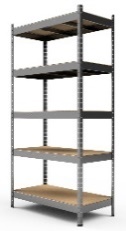 szt. 102szafki pracownicze 01Korpus i drzwi wykonane z blachy 0,8 mm w kolorze standardowym RAL7035. Drzwi szafy z perforacją, wyposażone w zamek z kluczem. Wyposażenie min. 1 półka wewnętrzna, drążek, wieszak ubraniowy, haczyk.  Wymiary: 180 x 60 x 50 cm.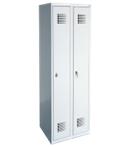 szt. 13regał magazynowy 02 (110 cm)Regał magazynowy z blachy stalowej ocynkowanej, półki z płyty MDF.
Przystosowany do przenoszenia dużych obciązeń. Liczba półek min. 5. Udźwig każdej z półek min. 200 kg. Regał z możliwością łączenia w moduły oraz możliwością przykręcenia do ściany. Wymiary: 180 cm x 110 x 45 cm.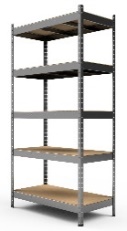 szt. 154stół warsztatowyStół warsztatowy stalowy z ocynkowanym blatem, boczną szafką i szufladą. Minimalna nośność stanowiska 1000 kg. Wyposażony w regulowane stopki, które umożliwiają poziomowanie stołu. Wymiary: Wysokość: ok. 90 cm, szerokość: 200 cm, głębokość: ok. 75 cm.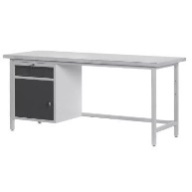 szt. 25krzesło warsztatoweWarsztatowe krzesło specjalistyczne, wyposażone w obrotowe, antypoślizgowe siedzisko z poliuretanu. Regulacja wysokości siedziska w zakresie min.55 do 80cm. Wymiary siedziska ok. 35x35cm. Obręcz pod stopy o regulowanej śrubą wysokości. Nośność min. 110 kg. 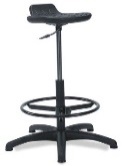 szt. 26krzesło biurowe 01 (czerwone)Krzesło biurowe na kółkach z podłokietnikami. Baza konstrukcji krzesła pięcioramienna, wykonana z aluminium polerowanego, kolor: chrom. Wyprofilowane, ergonomiczne oparcie odchylane z blokadą w wybranej pozycji. Regulowana wysokość siedziska. Oparcie i siedzisko tapicerowane, tkanina wysokiej jakości o widocznym splocie ( o ścieralności min. 40 tyś. cykli) w kolorze zgaszonej czerwieni RAL 3016 lub zbliżonym. Podłokietniki z nakładką miękką. Wymiary ok. 70 x 66 x 110 cm.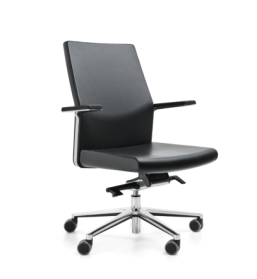 szt.57lampka biurkowaLampka biurkowa stalowa niklowana, z regulacją. Wymiary około  wys.. 35 cm,  średnica podstawy: ok. 15 cm, średnica klosza: ok. 12 cm.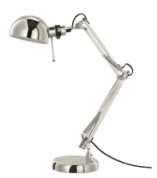 szt. 148roleta tkaninowa 01Roleta rzymska średniozaciemniająca, szyta na wymiar, mechanizm koralikowy. Tkanina bawełniana z domieszką poliestru, kolor złamany biały. Szerokość: 2 x 157 cm, wys. 130 cm.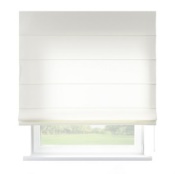 kpl.29kontenerek biurkowyMobilny kontenerek wykonany z płyty wiórowej melaminowanej, w kolorze białym. Wyposażony w szuflady z centralnym zamkiem patentowym. Uchwyty aluminiowe. Kontenerek na 4 kołach, z których 2 posiadają hamulce. Wymiary: ok. 43 x 60 x 60 cm.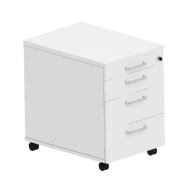 szt. 1410szafa biurowa ubraniowa 01 (60 cm)Szafa ubraniowa zintegrowana z systemem mebli biurowych. Wykonana z płyty meblowej melaminowanej, w kolorze białym. Zamek patentowy. Uchwyty aluminiowe. Wewnątrz drążek i min. 1 półka. Wym. ok. 60 x 45 cm, wys. 190 cm.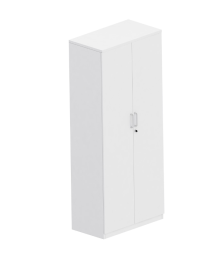 szt. 211szafa biurowa 01Szafa biurowa z półkami na dokumenty. Wykonana z płyty meblowej melaminowanej, w kolorze białym. Całość  zamykana drzwiami na zamek patentowy. Wszystkie półki powinny mieć możliwość przechowywania segregatorów A4.  Uchwyty aluminiowe. Wym. ok. 60 x 45 cm, wys. 190 cm.szt. 512regał biurowy 02Regał z półkami na dokumenty z drzwiami przesuwnymi. Wykonany z płyty meblowej melaminowanej, w kolorze białym. Zamek patentowy. Uchwyty aluminiowe. Wym. ok. 120 x 45 cm, wys. 74 cm.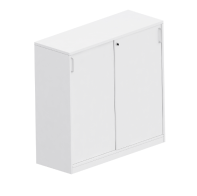 szt. 813stolik śniadaniowyMały stół  wykonany z płyty meblowej wykończonej folią melaminową w kolorze białym, nogi stalowe w kolorze białym. Wymiary ok. 75 x 75, wys. 74 cm.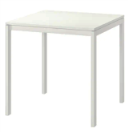 szt.214krzesło konferencyjne 01 (koralowe)Krzesło konferencyjne ze stelażem metalowym o średnicy ok. 1 cm, wykończenie chrom. Siedzisko i oparcie tapicerowane, tkanina wysokiej jakości o widocznym splocie ( o ścieralności min. 40 tyś. cykli) w kolorze koralowym RAL 3022 lub zbliżonym. Możliwość sztaplowania. Wymiary ok. 53 x 58 cm, wys. 85 cm.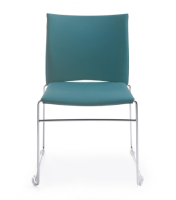 szt. 315kosz na papieryBiurowy kosz na śmieci ze stalowej siatki, w kolorze srebrnym, pojemność 20 l.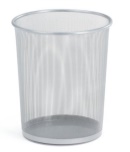 szt. 816kosz na śmieci 01Potrójny kosz na odpady segregowalne, z pedałami. Obudowa stalowa, wewnątrz trzy pojemniki z tworzywa sztucznego. Łączna pojemnośc 54 l. Wymiary ok. 62 x 32, wys. 56 cm.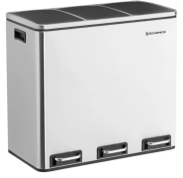 szt. 217sofa biurowa 01Sofa tapicerowana 2 osobowa na nogach drewnianych lub metalowych. Kolorystyka: pokrycie z dobrej jakości tkaniny w kolorze zgniłej zieleni (odcień tapicerki dopasować do podłogi). Wymiary: ok. 150 x 77, wys. ok. 75 cm. 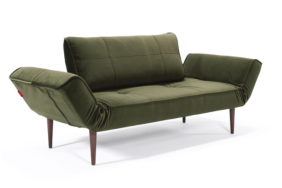 szt. 218kosz na śmieci 02Kosz na śmieci ze stali nierdzewnej otwierany przyciskiem nożnym. Pojemność ok. 3 litry. Wyposażony w wewnętrzny wyjmowany pojemnik. Wymiary: wysokość ok. 27cm, średnica ok. 19cm.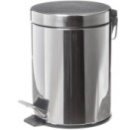 szt. 1319kosz na śmieci 04Kosz ażurowy na zużyte ręczniki papierowe, poj. ok. 47 l.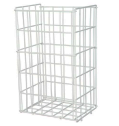 szt. 820zazdrostka tkaninowaZazdrostka na dolną partię okna, średniozaciemniająca, szyta na wymiar. Montaż w otworze okiennym. Tkanina bawełniana z domieszką poliestru, kolor złamany biały. Szerokość ok. 170 cm, wys. ok. 40 cm.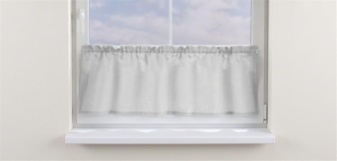 szt.121szafki pracownicze 02Komplet 5 szafek pracowniczych. Korpus i drzwi wykonane z blachy 0,8 mm w kolorze standardowym RAL7035. Drzwi szafy z perforacją, wyposażone w zamek z kluczem. Wyposażenie każdej szafki min. 1 półka wewnętrzna, drążek, wieszak ubraniowy, haczyk. Umieszczone na stelażu z wąską ławką ze szczeblin drewnianych. Łączne wymiary: ok. 50-60 x 150, wys. 220 cm.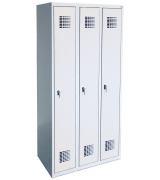 szt. 122biurko 01 (160 x 70 cm)Biurko z płyty wiórowej melaminowanej, w kolorze białym. Blat wsparty na podstawie stalowej typu "U". Nogi wykonane z profilu o średnicy ok 50 mm, gr. ścianki ok. 2 mm. Podstawa lakierowana proszkowo w kolorze białym. Wymiary blatu: 160 x 70 cm, wys. ok. 74 cm. Akcesoria: dwa otwory na kable, uchwyt na komputer.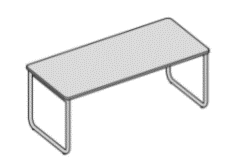 szt. 623roleta tkaninowa 02Roleta rzymska średniozaciemniająca, szyta na wymiar, mechanizm koralikowy. Tkanina bawełniana z domieszką poliestru, kolor złamany biały. Szerokość: 140 cm, wys. 150 cm. Do montażu w oknie wewnętrznym wychodzącym na korytarz.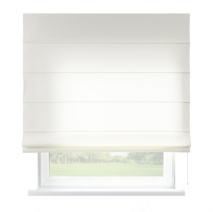 szt.124krzesło biurowe 01 (zielone)Krzesło biurowe na kółkach z podłokietnikami. Baza konstrukcji krzesła pięcioramienna, wykonana z aluminium polerowanego, kolor: chrom. Wyprofilowane, ergonomiczne oparcie odchylane z blokadą w wybranej pozycji. Regulowana wysokość siedziska. Oparcie i siedzisko tapicerowane, tkanina wysokiej jakości o widocznym splocie ( o ścieralności min. 40 tyś. cykli) w kolorze zielonym  RAL 6011 lub zbliżonym. Podłokietniki z nakładką miękką. Wymiary ok. 70 x 66 x 110 cm.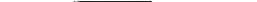 szt. 925krzesło konferencyjne 01 (zielone)Krzesło konferencyjne ze stelażem metalowym o średnicy ok. 1 cm, wykończenie chrom. Siedzisko i oparcie tapicerowane, tkanina wysokiej jakości o widocznym ( o ścieralności min. 40 tyś. cykli) w kolorze zielonym RAL 6011 lub zbliżonym. Możliwość sztaplowania. Wymiary ok. 53 x 58 cm, wys. 85 cm.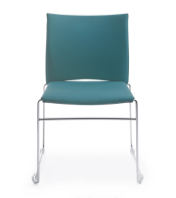 szt. 526szafa biurowa ubraniowa 02 (80 cm)Szafa ubraniowa zintegrowana z systemem mebli biurowych. Wykonana z płyty meblowej melaminowanej, w kolorze białym. Zamek patentowy. Uchwyty aluminiowe. Wewnątrz drążek i min. 1 półka. Wym. ok. 80 x 45 cm, wys. 190 cm.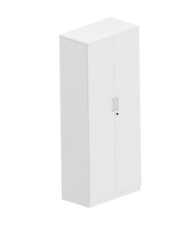 szt. 627przewijak dla niemowlątPrzewijak dla niemowląt stojący, wykonany z litego drewna i płyty meblowej, w kolorze białym.Wymiary przewijaka: ok. 82 x 54, wys.  92 cm.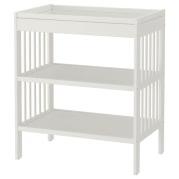 szt. 128fotel 01Fotel tapicerowany z podłokietnikami, konstrukcja siedziska drewniana, wypełnienie z pianki poliuretanowej. Tapicerka z poliestru w kolorze szarym. Nogi stalowe malowane proszkowo na kolor czarny. Wymiary ok. 70 x 58 cm, wys. 76 cm.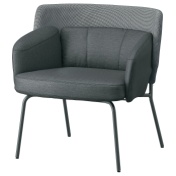 szt. 129stolik 01Stolik stalowy malowany proszkowo na kolor czarny. Średnica ok. 45 cm, wys. ok. 53 cm.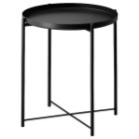 szt. 130krzesło konferencyjne 01 (żółte)Krzesło konferencyjne ze stelażem metalowym o średnicy ok. 1 cm, wykonczenie chrom. Siedzisko i oparcie tapicerowane, tkanina wysokiej jakości o widocznym splocie ( o ścieralności min. 40 tyś. cykli) w kolorze musztardowożółtym  RAL 1005 lub zbliżonym. Możliwość sztaplowania. Wymiary ok. 53 x 58 cm, wys. 85 cm.szt. 2831suszarka do naczyńNieduża suszarka do naczyń do postawienia na blacie, z ociekaczem. Kolor: chrom.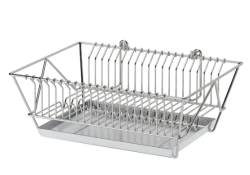 szt.232poduszka - siedziskoPokrycie blatu siedziska wykonane z pianki tapicerskiej gr. ok. 8 cm, obszytej grubą tkaniną bawełnianą w kolorze szarym. Pokrycie zdejmowane - możliwość prania. Wymiary dopasować do ławki.szt.133poduszkaPoduszka o wymiarach 50 x 50 cm lub zbliżonych, zdejmowane pokrycie bawełniane, wypełnienie z poliestru. Kolor musztardowożółty lub zbliżony.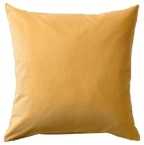 szt.234kosz na śmieci 05Kosz okrągły ażurowy ze stali nierdzewnej, pojemność ok. 70 l. Korpus z siatki cięto-ciągnionej. Średnica ok. 38 cm, wys.ok. 85 cm. Do ustawienia w holu wejściowym.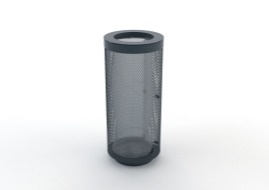 szt.235biurko 02 (180 x 80 cm)Biurko z płyty wiórowej melaminowanej, w kolorze białym. Blat wsparty na podstawie stalowej typu "U". Nogi wykonane z profilu o średnicy ok. 50 mm, gr. ścianki ok. 2 mm. Podstawa lakierowana proszkowo w kolorze białym. Wymiary blatu: 180 x 80 cm, wys. ok. 74 cm. Akcesoria: dwa otwory na kable, uchwyt na komputer, panel maskujący z tyłu biurka z płyty laminowanej, osłaniającej nogi tzw blendy. (montowane przy jednej sztuce)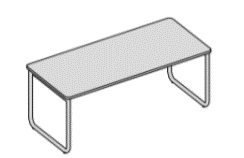 szt. 336szafa biurowa 02 (80 cm)Szafa biurowa z półkami na dokumenty. Wykonana z płyty meblowej melaminowanej, w kolorze białym. Całość  zamykana drzwiami na zamek patentowy. Wszystkie półki powinny umożliwiać przechowywanie segregatorów A4. Uchwyty aluminiowe. Wym. ok. 80 x 45 cm, wys. 190 cm.szt. 937roleta tkaninowa 03Roleta rzymska średniozaciemniająca (4 szt.) i zaciemniająca (2 szt.), szyta na wymiar, mechanizm koralikowy. Tkanina bawełniana z domieszką poliestru, kolor złamany biały. Szerokość: 150 cm, wys. 175 cm.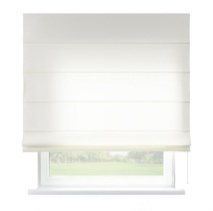 szt. 638biurko 03 (280 x 80 cm)Biurko złożone z dwóch modułów 140 x 80 cm. Wykonane z płyty wiórowej melaminowanej, w kolorze białym. Każdy blat wsparty na podstawie stalowej typu "U". Nogi wykonane z profilu o średnicy ok. 50 mm, gr. ścianki ok. 2 mm. Podstawa lakierowana proszkowo w kolorze białym. Wymiary łączne: 280x 80 cm, wys. ok. 74 cm. Akcesoria: dwa otwory na kable, uchwyt na komputer.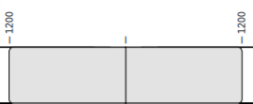 kpl.139tablica magnetycznaBiała tablica magnetyczna o zaokrąglonych krawędziach, mocowana na ścianie w pobliżu biurka. Wymiary ok. 50 x 70 cm. W komplecie z magnesami.szt. 240stół śniadaniowy okrągłyStół okrągły, blat z płyty wiórowej laminowanej, noga stalowa malowana proszkowo. Kolor biały. Średnica stołu ok. 100 cm, wys. ok. 75 cm.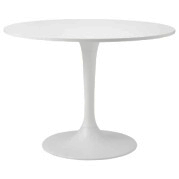 szt. 141szafa szatniowa Szafa ubraniowa pracownicza. Wymiary ok. szerokość 80 cm, głębokość 60 cm, wysokośc ok. 180 cm. Dolna półka oraz wieszak w formie drążka na cała szerokość szafy. Szafa wykonana z płyty wiórowej. Kolor biały. W komplecie z etykietami na drzwi z wymienianym wkładem.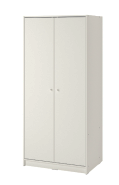 szt. 2342stołekBiały stołek z tworzywa na nogach stalowych.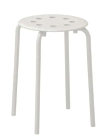 szt. 643biurko 04 (280 x 140 cm)Biurko złożone z czterech modułów 140 x 70 cm. Wykonane z płyty wiórowej melaminowanej, w kolorze białym. Całość wsparta na podstawach stalowych typu "U". Nogi wykonane z profilu o średnicy ok. 50 mm, gr. ścianki ok. 2 mm. Podstawa lakierowana proszkowo w kolorze białym. Wymiary łączne: 280 x 140 cm, wys.ok. 74 cm. Akcesoria: po 2 otwory na kable na biurko, 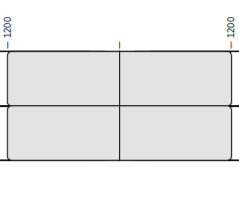 kpl.144krzesło biurowe 01 (żółte)Krzesło biurowe na kółkach z podłokietnikami. Baza konstrukcji krzesła pięcioramienna, wykonana z aluminium polerowanego, kolor: chrom. Wyprofilowane, ergonomiczne oparcie odchylane z blokadą w wybranej pozycji. Regulowana wysokość siedziska. Oparcie i siedzisko tapicerowane, tkanina wysokiej jakości o widocznym splocie ( o ścieralności min. 40 tyś. cykli) w kolorze musztardowożółtym RAL 1005 lub zbliżonym. Podłokietniki z nakładką poliuretanową. Wymiary ok. 70 x 66 x 110 cm.szt. 445stół konferencyjnyStół konferencyjny wykonany na wymiar, złożony z trzech modułów o wymiarach ok. 120 x 180 cm. Każdy z modułów wolnostojący, niepołączony z pozostałymi. Blaty stołów ze płyty melaminowanej min 28 mm w kolorze RAL 7015 lub zbliżonym obrzeża ABS. Blaty umieszczone na ramie z profili stalowych. Nogi proste zintegrowane z ramą, wykonane z profili stalowych o możliwie niewielkim przekroju. Elementy stalowe malowane proszkowo na kolor biały. Każdy z blatów wyposażony w centralnie wbudowany mediabox składający się z minimum 3 gniazda zasilające 230V, 1 gniazdo USB i 1 gniazdo HDMI, 1 gniazdo sieciowe RJ45  w obudowie w kolorze blatu. Blaty wyposażone w prowadnice do kabli pionowe i poziome. Łączne wymiary stołu: 120 x 540 cm, wys. ok. 74 cm.kpl.146roleta tkaninowa 04Roleta rzymska średniozaciemniająca, szyta na wymiar, mechanizm koralikowy. Tkanina bawełniana z domieszką poliestru, kolor złamany biały. Szerokość: 130 cm, wys. 250 cm.szt. 847zasłony okienneKomplet zasłon dla trzech okien w części konferencyjnej wraz z karniszami i elementami mocującymi. Karnisze stalowe o prostej formie. Zasłony szyte na wymiar. Gruba tkanina zapewniająca zaciemnienie wystarczające do korzystania z projektora, w kolorze złamanej bieli RAL 1013. Na każde okno powinny przypadać dwie zasłony o wymiarach 420 x 100 cm.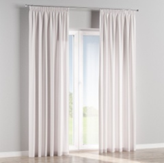 kpl.148biurko 05 (202 x 180cm)Biurko zintegrowane z szafką. Wykonane z płyty wiórowej melaminowanej, w kolorze białym. Blat o wymiarach ok 80 x 180 cm. Całość wsparta na szafce dostępnej od wewnątrz oraz jednej podstawie typu "U". Usytuowanie elementów podstawa typu U po … stronie. Nogi wykonane z profilu o średnicy ok. 50 mm, gr. ścianki ok. 2 mm. Podstawa lakierowana proszkowo w kolorze białym. Szafka z drzwiami przesuwnymi, o wym. ok. 43 x 140 cm, wys. 60 cm. Drzwi szafki w kolorze białym. Wymiary łączne: ok. 190 x 160 cm, wys. ok. 74 cm. Akcesoria: dwa otwory na kable, uchwyt na komputer, panel maskujący z przodu biurka z płyty melaminowanej, z obrzeżami ABS osłaniający nogi tzw blenda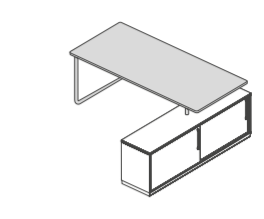 szt. 149biurko 06 (140 x 80 cm)Biurko z płyty wiórowej melaminowanej, w kolorze białym. Blat wsparty na podstawie stalowej typu "U". Nogi wykonane z profilu o średnicy ok. 50 mm, gr. ścianki ok. 2 mm. Podstawa lakierowana proszkowo w kolorze białym. Wymiary blatu:  ok.140 x 80 cm, wys. ok. 74 cm. Akcesoria: dwa otwory na kable, uchwyt na komputer, panel maskujący osłaniający przód biurka tzw blenda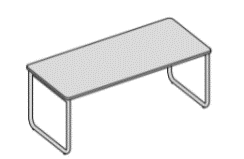 szt. 250kosz na śmieci 06Kosz potrójny okrągły ażurowy ze stali nierdzewnej, pojemność ok. 3x70 l. Korpusy z siatki cięto-ciągnionej. Na pierścieniach górnych oznaczenia kategorii śmieci zgodnie z ustaleniami z Zamawiającym (np. PLASTIK, PAPIER, ZMIESZANE). Średnica jednego kosza ok. 38 cm, wys. 85 cm, długość całości ok. 118 cm.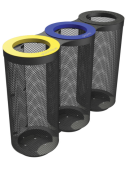 szt.2